Презентация  опыта внедрения   образовательного проекта«Модель  сетевого партнерства в условиях реализации профессионального стандарта педагога»государственного бюджетного профессионального образовательного учреждения Ростовской области  «Шахтинский педагогический колледж»1. Титульный лист1.1. Полное наименование образовательной организации: государственное бюджетное профессиональное образовательное учреждение Ростовской области «Шахтинский педагогический колледж» (ГБПОУ РО «ШПК»)1.2. Юридический адрес: ул. Шевченко, 151, г. Шахты, Ростовская область, 3465001.3. Контакты: Телефон 8(8636) 22-26-50,E-mail:pedcol@shakht-pedkol.ru Сайт: http://shakht-pedkol.ru1.4. Богачева Елена Васильевна – директор ГБПОУ РО «ШПК»1.5. Направление подготовки – 44.00.00 Образование и педагогические наукиСпециальности – 2. Наименование направления реализации образовательной практики:Организация сетевого взаимодействия  по реализации профессиональной  образовательной  программы (с социальными партнерами, вузами, общеобразовательными организациями).Направления реализации: -  построение компетентностной модели выпускника педагогического колледжа на основе образовательного кластера  посредством сетевого взаимодействия  ГБПОУ РО «ШПК» и МБОУ г. Шахты Ростовской области  «Гимназия имени А.С. Пушкина»; -  осуществление тьюторской поддержки студентов педагогического колледжа;- проектирование инклюзивной  среды образовательного учреждения в рамках реализации проекта.3.Описание  актуальности проекта  «Модель сетевого партнерства в условиях  реализации профессионального  стандарта педагога»Одной из наиболее сложных проблем отечественного образования в период его реформирования является кадровое обеспечение. Актуальность проекта обусловлена требованиями к педагогическому работнику,  обозначенными  в ФЗ №273-ФЗ от 29.12.2012   «Об образовании в Российской Федерации» и  Профессиональном стандарте Педагог (педагогическая деятельность в дошкольном, начальном общем, основном общем, среднем общем образовании (воспитатель, учитель) (утв. приказом от 18.10. 2013г. №544н Министерства труда и социальной защиты РФ).В условиях стандартизации профессий  образование педагога должно носить опережающий характер,  ориентироваться на формирование готовности к освоению новых знаний, приобретение многофункциональных умений. Педагог должен уметь использовать специальные подходы  для включения в образовательный процесс любых учеников: одаренных, с ограниченными возможностями здоровья, со специальными потребностями, мотивируя их учебную деятельность.В качественной подготовке школьного учителя  заинтересованы две стороны: профессиональная  образовательная организация   и работодатель – потребитель кадров. Поэтому сетевое взаимодействие  ГБПОУ   РО «Шахтинский педагогический колледж» и МБОУ  г. Шахты РО «Гимназия имени А.С. Пушкина» дает новые возможности в подготовке специалистов, способствует реализации в тесной взаимосвязи ФГОС СПО специальности 44.02.02 Преподавание в начальных классах и ФГОС начального общего образования.4. Описание целей и задач образовательного проектаГБПОУ РО «Шахтинский педагогический колледж» является культурно-образовательным центром северной части Ростовской области. Сетевой инновационный образовательный проект - организационная основа реализации новых подходов к  формированию современной модели образования, охватывающей взаимодействие профессиональной образовательной организации  (ГБПОУ РО «ШПК») и работодателя (МБОУ г. Шахты «Гимназия имени А.С. Пушкина») в области подготовки учителей начальных классов, обладающих компетенциями,  соответствующими  требованиям Профессионального стандарта Педагог.Многолетняя продуктивная совместная работа ГБПОУ РО «ШПК» и МБОУ г. Шахты РО «Гимназия имени А.С. Пушкина» по вопросам профориентации, практической подготовки студентов, организации их исследовательской деятельности, аттестации и трудоустройства, дает возможность  решать современные образовательные задачи, направленные на реализацию Профессионального стандарта педагога в тесном сотрудничестве, в обоюдном видении конечной цели взаимодействия – подготовка конкурентоспособного  педагога. Цель проекта:Построение эффективной модели сетевого взаимодействия на основе современных технологий, обеспечивающих высокое качество образования, подготовку специалиста, соответствующего требованиям Профессионального стандарта Педагог. Задачи проекта:- повышение качества образования;- апробация механизмов, методов и форм сетевого взаимодействия между субъектами образовательного процесса (ГБПОУ  РО  «ШПК» - МБОУ г. Шахты РО «Гимназия имени А.С. Пушкина»);-разработка структуры, нормативно-правовой  базы, содержания деятельности   проекта «Модель сетевого партнерства в условиях реализации профессионального стандарта педагога», планирование работы по реализации проекта, согласование календарных сроков, форм взаимодействия;-разработка совместных сетевых учебных планов, программ  и расписания практик по специальности 050146/ 44.02.02 Преподавание в начальных классах;-оптимизация взаимодействия по организации практико-ориентированного образовательного процесса через приоритетное использование интерактивных технологий;-формирование единого информационного пространства сторон;-развитие учебно-методического комплекса и технологического обеспечения  на основе требований Профессионального стандарта, взаимный обмен инновационными технологиями, проектами;-мониторинг качества практической подготовки студентов и оказываемого им педагогического и психологического сопровождения;-реализация индивидуализации образования через тьютерское сопровождение, построение индивидуальной образовательной траектории на основе сетевых образовательных программ;-расширение условий для обеспечения доступности качественного образования обучающихся с разными потребностями и возможностями, в том числе для одаренных детей и детей с ОВЗ;-проведение мастер-классов,  тренингов  и других форм взаимодействия между преподавателями педагогики, психологии, частных методик, учителями гимназии для демонстрации современных методов работы  и успешной адаптации студентов к педагогической деятельности.-выработка единых требований и подходов к организации инклюзивного образования, к обучению по индивидуальным планам, возможностям дистанционного обучения, воспитания толерантности и т.д.-создание банка идей педагогического опыта, его обобщение и тиражирование в рамках реализации проекта.5. Нормативно-правовое обеспечение проекта Приказ Министерства общего и профессионального  образования Ростовской области № 502 от 05.08. 2014  г. «О признании организаций областными инновационными площадками и областными пилотными площадками и о прекращении деятельности областных инновационных площадок» (Приложение №1).6. Описание образовательного проектаПроект «Модель сетевого партнерства  в условиях  реализации  профессионального стандарта педагога» находится в   стадии реализации (сроки реализации: сентябрь 2014г – июнь 2017г) (Приложение №2).Гипотеза: организация процесса подготовки специалистов согласно модели сетевого взаимодействия при активном участии работодателей позволит наиболее эффективно подготовить педагога, соответствующего уровню требований профессионального стандарта. Этапы реализации проекта1. Проектно-организационный  этап: (2014 г.):сравнительный анализ результатов, подготовки студентов, их трудоустройства по выбранной специальности за последние 3 года;разработка Проекта (определение цели, задач, конкретных мероприятий и ожидаемых результатов);теоретические исследования (изучение теории и существующей практики  сетевого взаимодействия образовательных организаций разных уровней, использования современных педагогических технологий для развития ключевых и метапредметных компетенций  будущих педагогов, технологии дистанционного обучения);мониторинг готовности участников образовательного процесса к реализации сетевого взаимодействия;распределение функциональных обязанностей участников проекта.    2. Практико-преобразовательный этап (2014-2015 гг.):заключение договора о совместной деятельности в рамках сетевого взаимодействия, разработка и утверждение локальных актов;апробация модели сетевого взаимодействия;реализация основных мероприятий Проекта;промежуточный мониторинг реализации Проекта, выявление несоответствий, корректировка содержания;            3. Практический  (реализационный) этап (2015- 2016 гг.):внутренний аудит, фиксация исходного состояния;моделирование комплекса программ, мероприятий, путей  их реализации;реализация поставленных задач, проведение запланированных мероприятий, выполнение проекта;прогнозирование промежуточных результатов реализации проекта;мониторинг промежуточных результатов, выявление несоответствий, проведение  корректирующих действий;распространение педагогического опыта через проведение семинаров, мастер-классов, вебинаров;определение форм и содержания управленческих решений.            4.Обобщающий этап (июнь 2017 г.):мониторинг эффективности реализации  проекта;анализ результатов, обобщение опыта деятельности участников проекта, выпуск методического сборника;формирование банка данных по итогам взаимодействия сторон в процессе реализации проекта;разработка методических рекомендаций для организации сетевого взаимодействия;проведение итоговой конференции с участием представителей образовательных организаций социума;определение возможности перспектив  деятельности по совершенствованию данного проекта.  Основные ключевые события программы деятельности отражены в приложении №1.Основные направления деятельности- Построение компетентностной модели выпускника педагогического колледжа на основе образовательного кластера посредством сетевого взаимодействия ГБПОУ  РО «ШПК» и МБОУ г. Шахты РО «Гимназия имени    А.С. Пушкина». В настоящее время одной из эффективных форм качественной профессиональной подготовки педагогических кадров является сетевое взаимодействие  педагогического колледжа и  образовательного учреждения, являющегося базой практики на основе образовательного кластера.Образовательный кластер обеспечивает возможность непрерывного «погружения» обучающихся в сферу их будущей профессиональной деятельности, позволяет изучать, обобщать и накапливать передовой опыт, оперативно апробировать достижения науки, обновлять и обобщать организацию и содержание профессиональной подготовки. Достоинствами образовательного кластера являются качество, непрерывность, преемственность, доступность, конкурентоспособность образования.При реализации кластерного подхода можно выделить несколько ключевых моментов:-  наличие общей цели;  -  наличие правовой основы совместной деятельности субъектов;    - наличие разработанных механизмов взаимодействия между субъектами кластера.Основными критериями методического обеспечения образовательного процесса - эффективность профессиональной педагогической деятельности, рост качества образования, внедрение новых инновационных педагогических технологий. Цель введения кластерного подхода - выявление и обоснование социально-педагогических условий эффективной подготовки педагогических кадров в системе образовательного кластера; разработка практических механизмов взаимодействия социальных партнеров ГБПОУ РО «ШПК» и МБОУ г.Шахты РО «Гимназия имени А.С. Пушкина». Достижение поставленной цели связано с решением следующих задач:1.Обосновать совокупность положений и идей, составляющих инновационную методологическую и практико-ориентированную основу подготовки педагогических кадров в образовательном кластере. 2. Разработать и апробировать инновационную модель профессионального сопровождения подготовки педагогических кадров и трудоустройства выпускников педагогического колледжа в системе образовательного кластера «ГБПОУ  РО «ШПК» - МБОУ г.Шахты РО «Гимназия имени А.С. Пушкина».  3. Определить социально-педагогические условия повышения эффективности подготовки педагогических кадров в системе образовательного кластера. 4. Осуществить методическое обеспечение профессиональной подготовки обучающихся педагогического колледжа в условиях образовательного кластера в соответствии с требованиями Профессионального стандарта Педагог. Роль педагогического колледжа в кластере сводится к тому, чтобы подготовить конкурентоспособного компетентного специалиста, отвечающего требованиям Профессионального стандарта.Образовательная организация является базой различных видов практик и получает возможность участвовать в формировании специалиста на собственной учебной базе, в соответствии со своими потребностями и перспективами развития. В образовательном кластере все субъекты участия регулируют многоуровневую систему подготовки специалистов необходимой квалификации (рис. 1). Рис. 1. Основное концептуальное положение образовательного кластера.Работодатель определяет чему учить, учебные заведения – как учить, а профессиональное образование рассматривается как процесс, в основе которого лежит его интеграция с образовательными организациями (рис.2).Рис. 2. Модель образовательного кластера в рамках сетевого взаимодействия ГБПОУ  РО «ШПК» и МБОУ  г.Шахты РО «Гимназия имени А.С. Пушкина».Такая модель образовательного кластера укладывается в основные требования к инновационной образовательной программе: требования к структуре, условиям и результату профессиональной подготовки специалиста.Профессиональная подготовка педагогических кадров в кластерном режиме в условиях представленного образовательного кластера наилучшим образом обеспечит доступность, открытость и качество профессиональной подготовки педагога. Создание оптимальных социально-педагогических условий подготовки кадров позволит сформировать высокопрофессиональных, компетентных, мобильных, конкурентоспособных педагогов (рис.3).Рис. 3. Компетентностная модель выпускника педагогического колледжа на основе образовательного кластера.Компетентностная модель выпускника включает профессиональную, социальную компетентности и личностные качества студента. Представленная  модель выпускника педагогического колледжа позволяет целенаправленно осуществлять формирование новой модели будущего специалиста, востребованного на рынке труда и полностью отвечающего условиям современного социально-экономического развития общества.          - Осуществление тьюторской поддержки студентов Одним из направлений  гуманизации среднего профессионального образования является формирование гуманитарно-развивающей образовательной среды, в основе которой лежит организация личностно-ориентированного учебно-воспитательного процесса. Тьюторство дает возможность не только  индивидуализированного профессионального обучения, но и воспитания. Воспитание обучающегося понимается как целенаправленная деятельность педагога-тьютора, содействующая максимальному развитию личности обучаемого, вхождению его в контекст современной культуры, становлению как субъекта собственной жизни, формированию его ценностей.Работа со студентом происходит в индивидуальном формате: тьютор (учитель начальных классов гимназии имени А.С. Пушкина) – студент педагогического колледжа. Тьютор помогает обучающемуся построить индивидуальную образовательную траекторию, осуществляет сопровождение в течение всего периода обучения в педагогическом колледже, начиная с момента первой практики на базе образовательной организации и заканчивая преддипломной практикой.Тьюторское сопровождение определяется, главным образом, как поддержка студента, направленная на повышение его эффективности в образовательном, социокультурном и профессиональном пространстве. - Проектирование инклюзивной  среды образовательного учреждения в рамках реализации проектаСреди  трудностей, которые переживает школа, особое место занимают проблемы, обусловленные ростом числа школьников с ограниченными возможностями здоровья. Этот вопрос весьма актуален не только для молодых педагогов, но и для опытных учителей. Современный учитель должен быть готов к тому, что в классе могут быть дети, учебные трудности которых сопровождаются поведенческими нарушениями, связанными с ОВЗ.В нашей стране уделяется много внимания проблеме равного доступа к образованию для всех детей с учетом их потребностей и возможностей. Создаются и апробируются разные модели инклюзивной практики.Подготовка кадров в ГБПОУ РО «ШПК»  осуществляется с учетом требований профессионального стандарта Педагог в  направлениях инклюзивного образования. Педагог должен:-быть компетентным в понимании особых образовательных потребностей детей с ОВЗ;-психологически готовым справляться со сложными профессиональными задачами в области инклюзивного образования детей;- иметь подготовку по направлениям специальной педагогики и психологии;- владеть технологиями включения разных учеников в образовательный процесс;- быть готовым к непрерывному профессиональному развитию.Разработка практических механизмов подготовки будущих педагогов, реализующих инклюзивную практику, дает возможность сформировать  профессиональные компетенции студентов ГБПОУ РО «ШПК» в работе с детьми с ОВЗ на базе МБОУ г.Шахты «Гимназия имени А.С.Пушкина», осуществляя   сетевое партнерство.- Механизмы управления и контроля сетевого взаимодействияСетевой проект представляет собой интегрированную систему взаимодействия Шахтинского педагогического колледжа и гимназии имени А.С. Пушкина (приложение №3).Представленная структура организации сетевого взаимодействия     в рамках проекта позволяет осуществлять в сотрудничестве планирование, проведение, контроль, мониторинг, корректировку  мероприятий. Она является  механизмом  подготовки  будущих учителей начальных классов, соответствующих требованиям профессионального стандарта.Механизм реализации проекта предусматривает:планирование мероприятий, определение исполнителей,составление сметы расходов на проведение программных мероприятий,мониторинг реализации Проекта,отчет о выполнении.Планирование работы по проекту осуществляется методическим блоком, в составе которого преподаватели ГБПОУ  РО «ШПК» и учителя МБОУ г.Шахты РО  «Гимназия имени А.С. Пушкина», и утверждается административным блоком, руководителями которого являются директор ГБПОУ РО «ШПК» и директор МБОУ г.Шахты РО  «Гимназия имени А.С. Пушкина».Контроль реализации Проекта предусматривает систему мониторинговых  мероприятий, направленных на своевременное получение информации о ходе реализации проекта и осуществляется административным блоком.  По результатам мониторинга деятельность сторон может корректироваться.Данные о полученных результатах сетевого взаимодействия предоставляются в виде отчетов на разных этапах реализации проекта. Преимуществами сетевого взаимодействия в подготовке специалистов среднего звена, удовлетворяющих требованиям  Профессионального стандарта педагога, являются:положительная мотивация и общий интерес образовательной организации и работодателя;нацеленность на единый конечный результат;возможность согласования позиций;информационный обмен между участниками проекта;долгосрочный характер взаимодействия;общие ценности и стандарты;способность сторон адаптироваться к меняющимся условиям, реформам в образовании;сотрудничество в реализации современного инновационного опыта;создание банка идей программно-методического обеспечения образовательного процесса студентов, необходимого для внедрения требований Профессионального стандарта педагога в современную подготовку учителя начальных классов. 7. Прогнозируемые или полученные результаты реализации Проекта7.1. Область изменений:результаты итоговой аттестации;уровень сформированности ключевых компетенций;рейтинг образовательных организаций, конкурентоспособность на рынке образовательных услуг;степень удовлетворенности потребителей образовательно-воспитательным процессом.7.2. Ожидаемые результаты:повышение рейтинга образовательных организаций, участников Проекта, в муниципалитете и регионе;повышение качества образования;повышение степени удовлетворенности  образовательным процессом;увеличение доли обучающихся, преподавателей, охваченных проектно-исследовательской деятельность;положительная динамика формирования ключевых и метапредметных компетенций студентов-выпускников колледжа и преподавательского состава образовательных организаций, участников Проекта;повышение доли педагогов, использующих электронные формы, дистанционные технологии в  образовательном процессе для различных категорий обучающихся;рост достижений всех участников инновационного процесса в конкурсах, проектах, олимпиадах, в том числе дистанционных;расширение  доступа обучающихся к современным образовательным технологиям и средствам обучения;предоставление возможности участникам проекта более эффективного использования имеющихся образовательных ресурсов;создание программно-методического обеспечения  сетевого взаимодействия в рамках реализации требований Стандарта педагога и его апробация;публикация методических материалов для студентов, преподавателей педагогики, психологии, частных методик, руководителей практик педагогических колледжей, учителей образовательных организаций;расширение возможностей для взаимодействия педагогического колледжа и работодателей в процессе подготовки конкурентоспособного  специалиста, удовлетворяющего требованиям профессионального стандарта Педагог;формирование профессиональной мобильности, готовности к  диалогическим отношениям, к применению коммуникативных умений в педагогических ситуациях;воспитание у студентов приоритетных для будущего учителя личностных качеств: толерантность, доброжелательность, тактичность, оптимизм, ответственность;повышение конкурентоспособности выпускников ГБОУ СПО РО «ШПК», их трудоустройство, гарантирующее социальную защищенность.7.3. Полученные результатыПроект «Модель сетевого партнерства в условиях реализации профессионального стандарта педагога» находится в процессе реализации. За период с мая 2014 года (начало проекта)  по июнь 2016 года получены следующие результаты сетевого взаимодействия между ГБПОУ РО «Шахтинский педагогический колледж» и МБОУ г. Шахты РО «Гимназия имени А.С. Пушкина»: заключен договор  о совместной деятельности в рамках сетевого взаимодействия (Приложение №4); разработано и утверждено Положение о тьюторском сопровождении образовательной деятельности студентов Шахтинского  педагогического колледжа в рамках сетевого взаимодействия; осуществлено закрепление тьюторов  - учителей начальных классов гимназии им. А.С. Пушкина за студентами Шахтинского педагогического колледжа;апробирована  модель образовательного кластера в рамках сетевого взаимодействия;проведен внутренний аудит,  мониторинг промежуточных  результатов  производственной практики обучающихся ГБПОУ РО «ШПК», анализ взаимодействия преподавателей ГБПОУ РО «ШПК»  и  учителей МБОУ г. Шахты гимназия имени А.С. Пушкина по  реализации сетевого партнерства;в рамках проекта проведены мероприятия: научно-практическая конференция «Позитивный диалог» - март 2015г (фотографии представлены в приложении №5), мастер-класс «Тьюторство в действии» - ноябрь 2015г, панельная дискуссия «Инклюзивное образование: пространство равных возможностей» - март 2016г (приложение №6), Форум-обсуждение «Банк идей: педагогические технологии и мастерство» - май 2016г; представлены отчеты практикантов – студентов педагогического колледжа, портфолио «педагогических достижений» на разных этапах производственной практики (приложение №7); проведен конкурс  педагогического мастерства «Познание и творчество» среди студентов выпускных групп (ноябрь-декабрь 2015г); проведены мастер-классы учителей гимназии по различным видам деятельности: открытые уроки  по предметам начальной школы, классные часы, внеклассная работа по  различным направлениям; проведены «открытые»  дни практики студентов на базе гимназии им. А.С. Пушкина под руководством преподавателей колледжа и тьюторов из числа учителей  гимназии.В результате совместной деятельности  по реализации сетевого проекта  имеются следующие показатели изменений:положительная динамика         в понимании  сущности и значимости  будущей профессии, в формировании общих и профессиональных компетенций студентов ГБПОУ РО «ШПК;расширение доступа обучающихся к современным образовательным технологиям и средствам обучения;расширение взаимодействия между участниками проекта в процессе подготовки конкурентоспособного специалиста, удовлетворяющего требованиям стандарта педагога;ответственное  отношение  практикантов к организации  собственной деятельности, методам решения  профессиональных задач;предоставление возможности участникам проекта более эффективного использования имеющихся образовательных ресурсов колледжа и гимназии;увеличение доли обучающихся, преподавателей, учителей,  охваченных  коллективной проектно-исследовательской деятельностью;мобильность  участников проекта  в условиях обновления  целей, содержания, смены технологий профессиональной деятельности, связанных с модернизацией образовательного процесса и корректировкой взаимодействия  в рамках сетевого сотрудничества;привлечение к социальному  партнерству других образовательных  организаций, не являющихся прямыми участниками  данного проекта;продуктивное соучастие  в  решении задач профессионального и личностного развития студентов педагогического колледжа в соответствии с требованиями профессионального стандарта «Педагог».Опыт сетевого  взаимодействия  постоянно транслировался в виде публикаций, участия в научно-практических конференциях, семинарах, на сайте педагогического колледжа. Формы трансляции опыта следующие:Публикация инновационного проекта  «Модель сетевого партнерства в условиях реализации профессионального стандарта педагога» в рамках Всероссийского педагогического конкурса «Зимняя сессия» в номинации «Авторский проект»  (литературно- образовательный портал  «ЛИТОБРАЗ») – директор ГБПОУ РО «ШПК» Богачева Е.В., заведующая педагогической практикой Андреева Л.Н., март 2015г.,Научно-практическая конференция «Позитивный диалог» ГБПОУ РО «ШПК» - директор ГБПОУ РО «ШПК» Богачева Е.В., заведующая педагогической практикой Андреева Л.Н., преподаватели, руководящие практикой студентов, студенты выпускных групп, учителя-тьюторы, руководящие практикой, 26 марта 2015г.,Совещание-семинар «Модернизация педагогического образования в Ростовской области: проблемы и основные направления»:  круглый стол «Сетевое взаимодействия с образовательными организациями» - директор ГБПОУ РО «ШПК» Богачева Е.В., заведующая педагогической практикой Андреева Л.Н., круглый стол «Практикоориентированная подготовка в системе профессионально-педагогического образования» -  заведующая  педагогической практикой Краснолуцкая О.В.,  (Ростов –на- Дону, 16-17 апреля 2015г),Сборник материалов научно-практической конференции «Позитивный диалог» (май 2015г),Мастер-классы, открытые уроки и внеклассные мероприятия  преподавателей и учителей, руководящих практикой студентов ГБПОУ РО «ШПК» на муниципальном уровне,Участие в  региональной  педагогической  Ассамблее  инноваторов РИПК и ППРО - 23-24 сентября 2015г.Мастер-класс «Тьюторство  в действии» - ноябрь 2016г.Мастер-классы, открытые уроки и внеклассные мероприятия, открытые классные часы  преподавателей и учителей, руководящих практикой студентов ГБПОУ РО «ШПК» на муниципальном уровне,- в течение 2015-2016 учебного года.Участие в вебинаре  РАО «Нормативно-правовое регулирование в части применения современных  технологий и форм  организации обучения в СПО: реализация практического обучения по укрупненной группе специальностей  «Образование и педагогические науки».Проведение областной панельной дискуссии «Инклюзивное образование: пространство равных возможностей» - 31 марта 2016г с последующей  публикацией материалов.Проведение муниципального форума-обсуждения «Банк идей: педагогические технологии и мастерство» - 12 мая 2016г, с последующей публикацией материалов.Подведение итогов различных видов производственной практики студентов в формах конференций, дискуссий, диалогов и др. – в течение  2015-2016 учебного года.Повышение квалификации по программам «Проектирование инклюзивной среды в современном образовательном пространстве» (108 час.), «Методика и технологии тьютерского сопровождения процесса работников ПК в области сохранения, укрепления и обеспечения безопасности здоровья обучающихся» (72 час.)Информация об инновационной деятельности ГБПОУ РО «ШПК» и гимназии имени А.С. Пушкина размещена  на сайтах образовательных организаций – участников инновационного проекта. Отчеты о работе областной инновационной площадки  ежегодно представляются  в министерство общего и профессионального образования Ростовской области. (Приложения №8, №9)Работа по     реализации  проекта «Модель сетевого партнерства в условиях реализации  профессионального стандарта педагога» продолжается.8. Приложения            Приложение №1	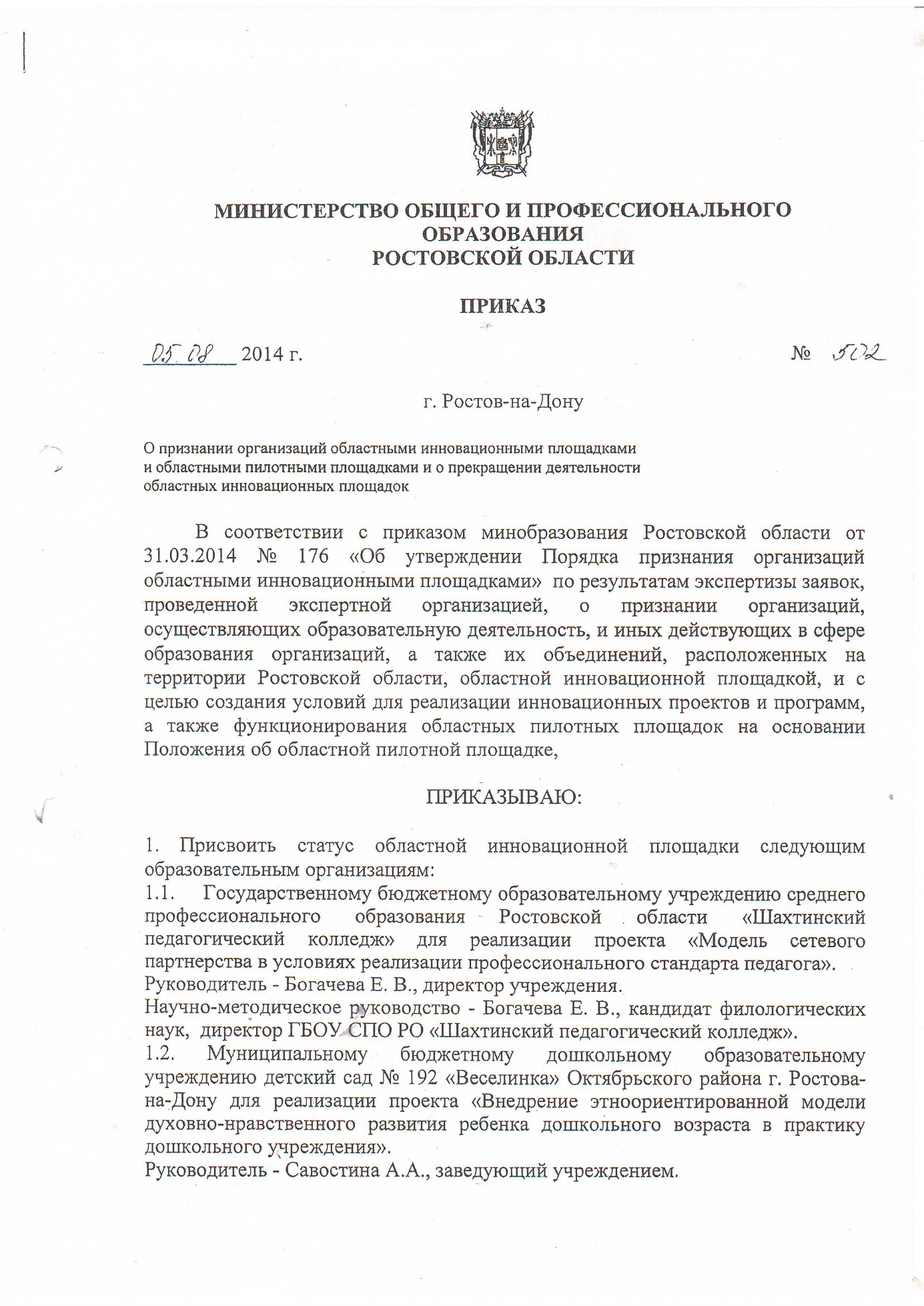 Приложение №2Ключевые события (программа деятельности)Приложение №4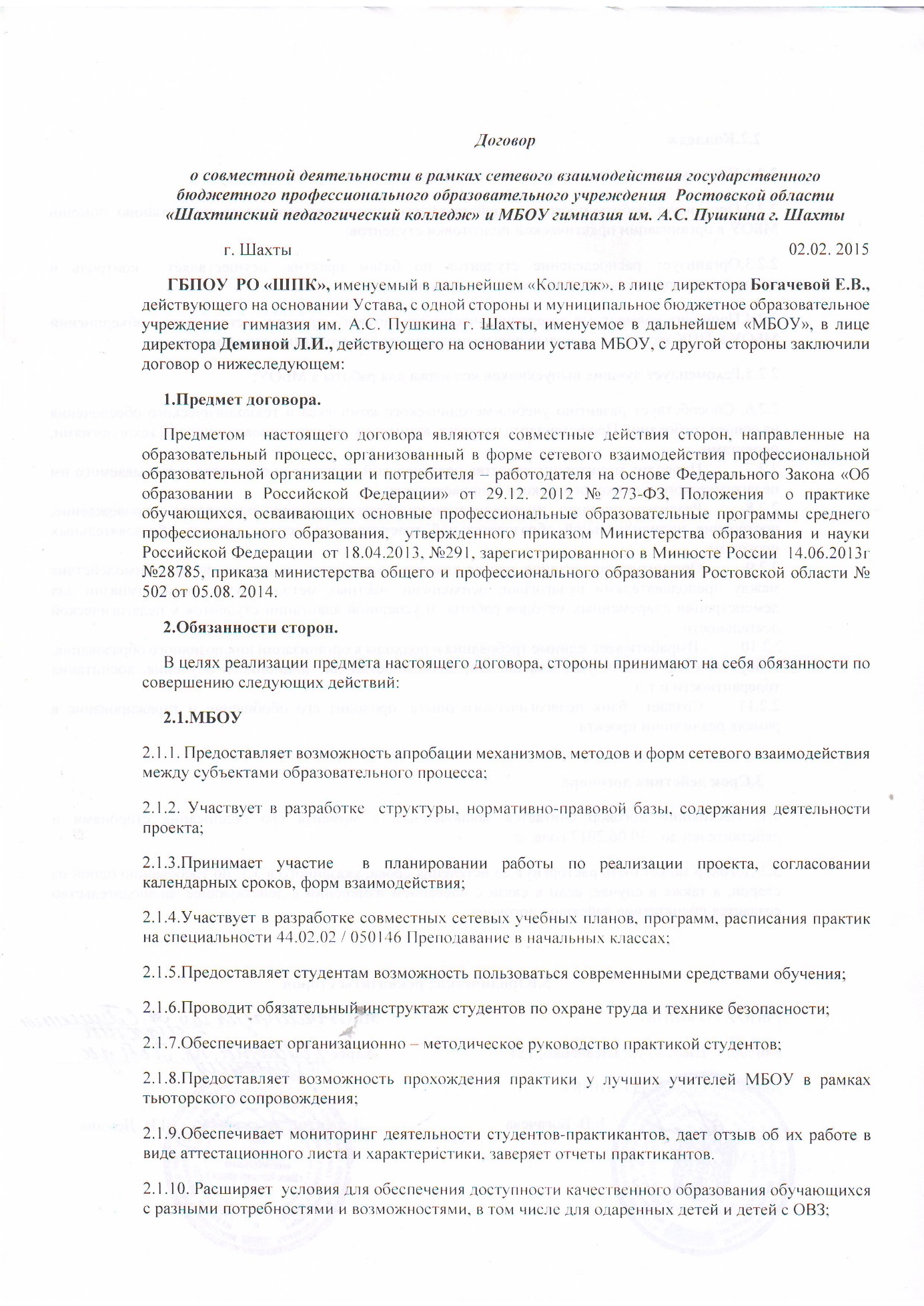 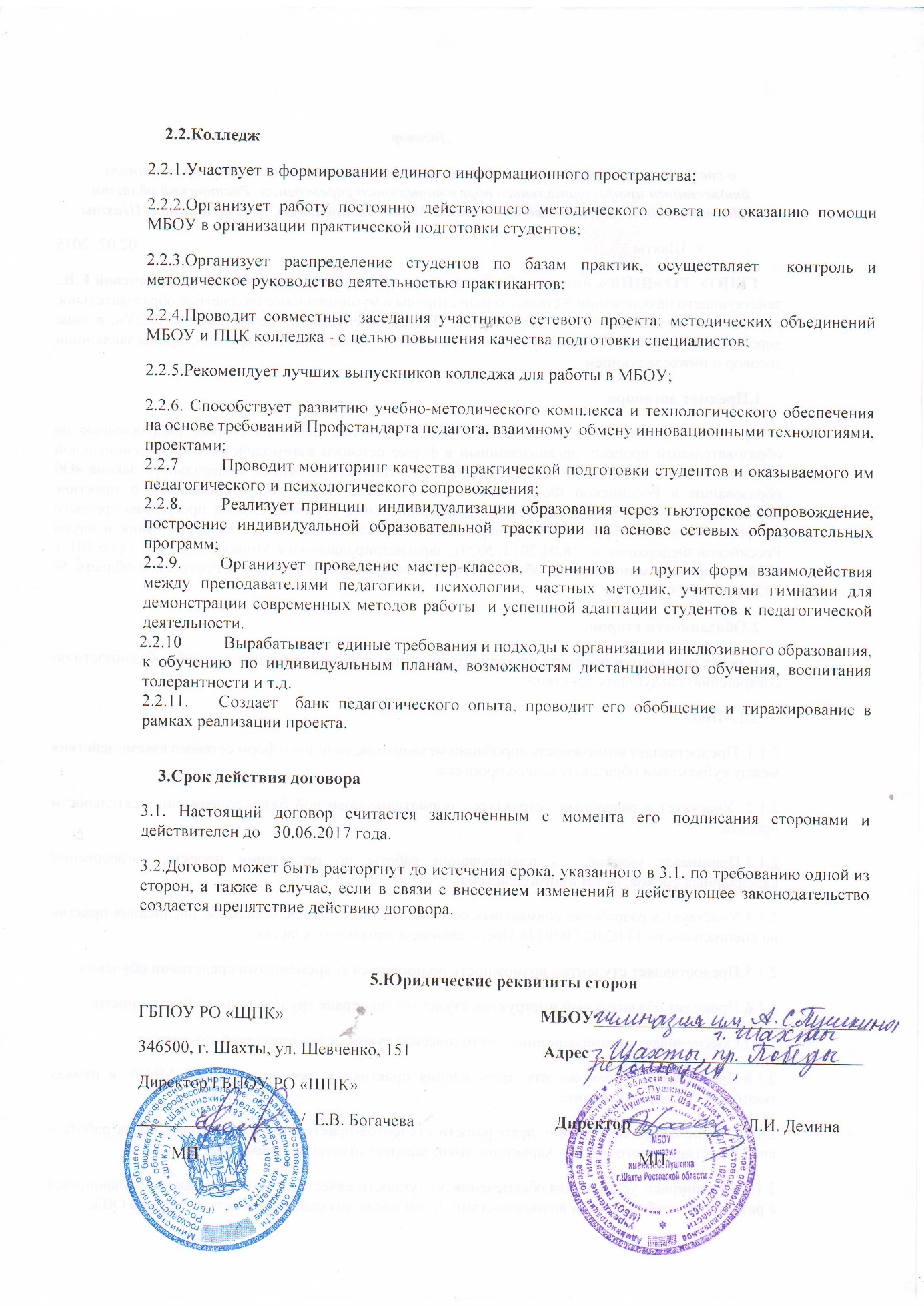 Приложение №5Научно-практическая конференция «Позитивный диалог»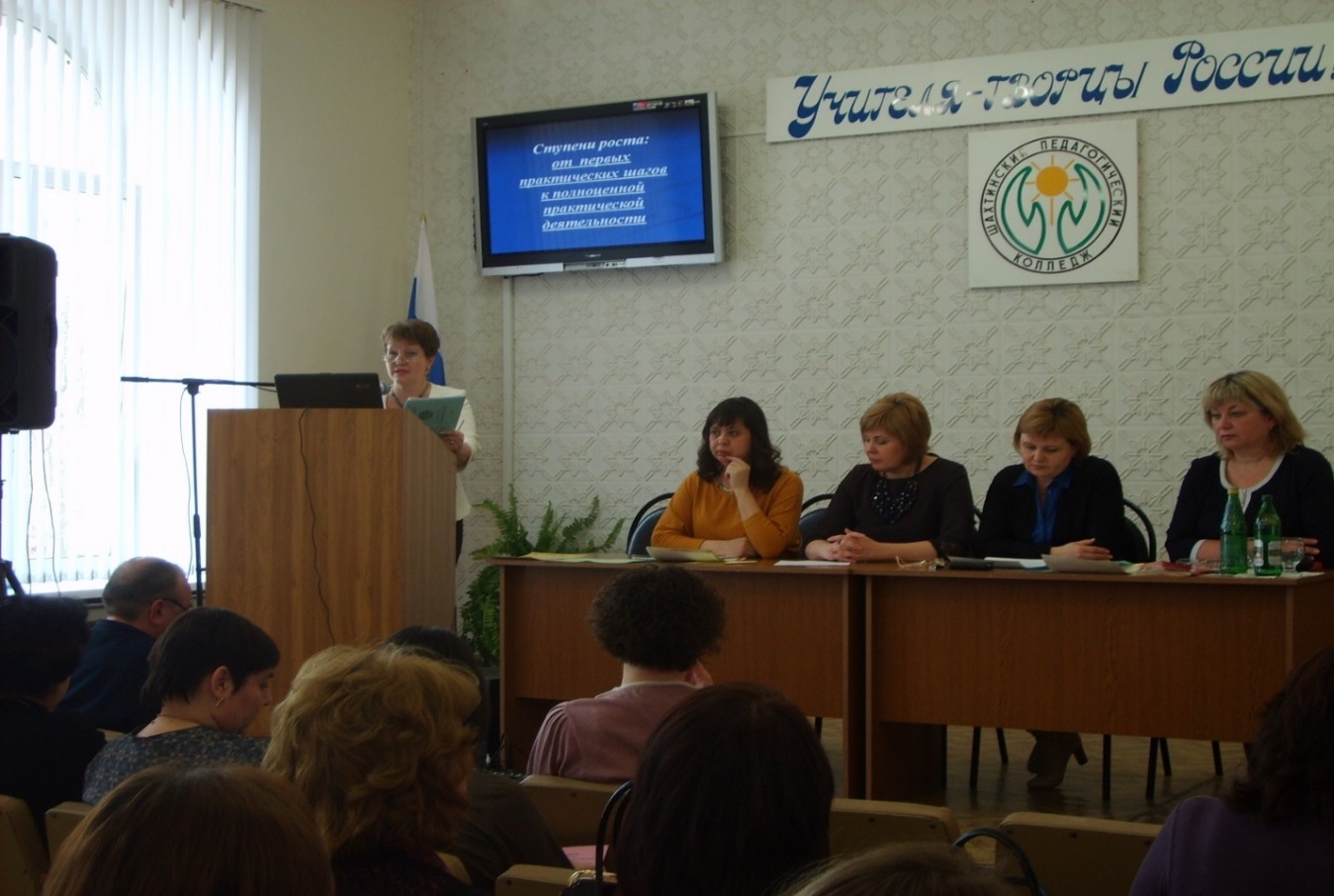 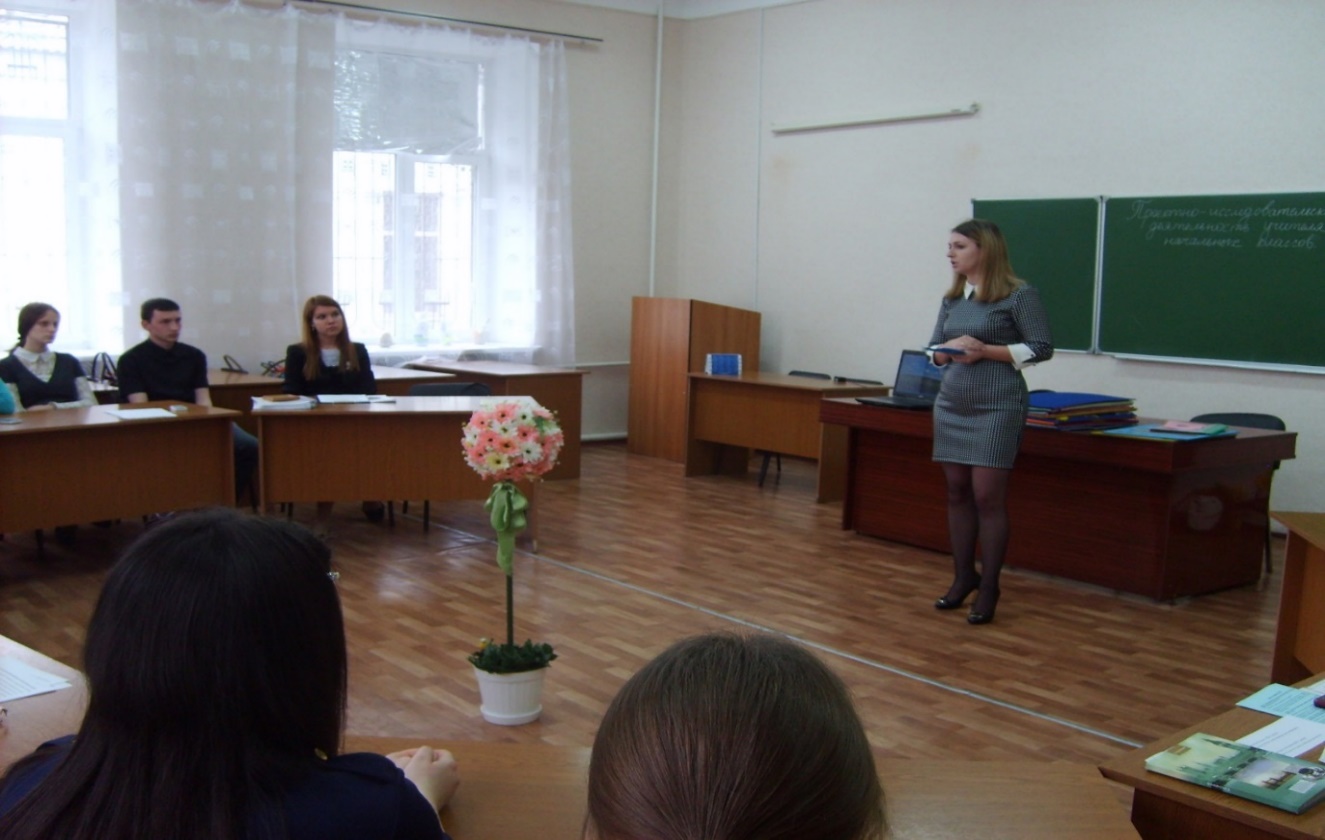 Приложение №6Панельная дискуссия «Инклюзивное образование: пространство равных возможностей»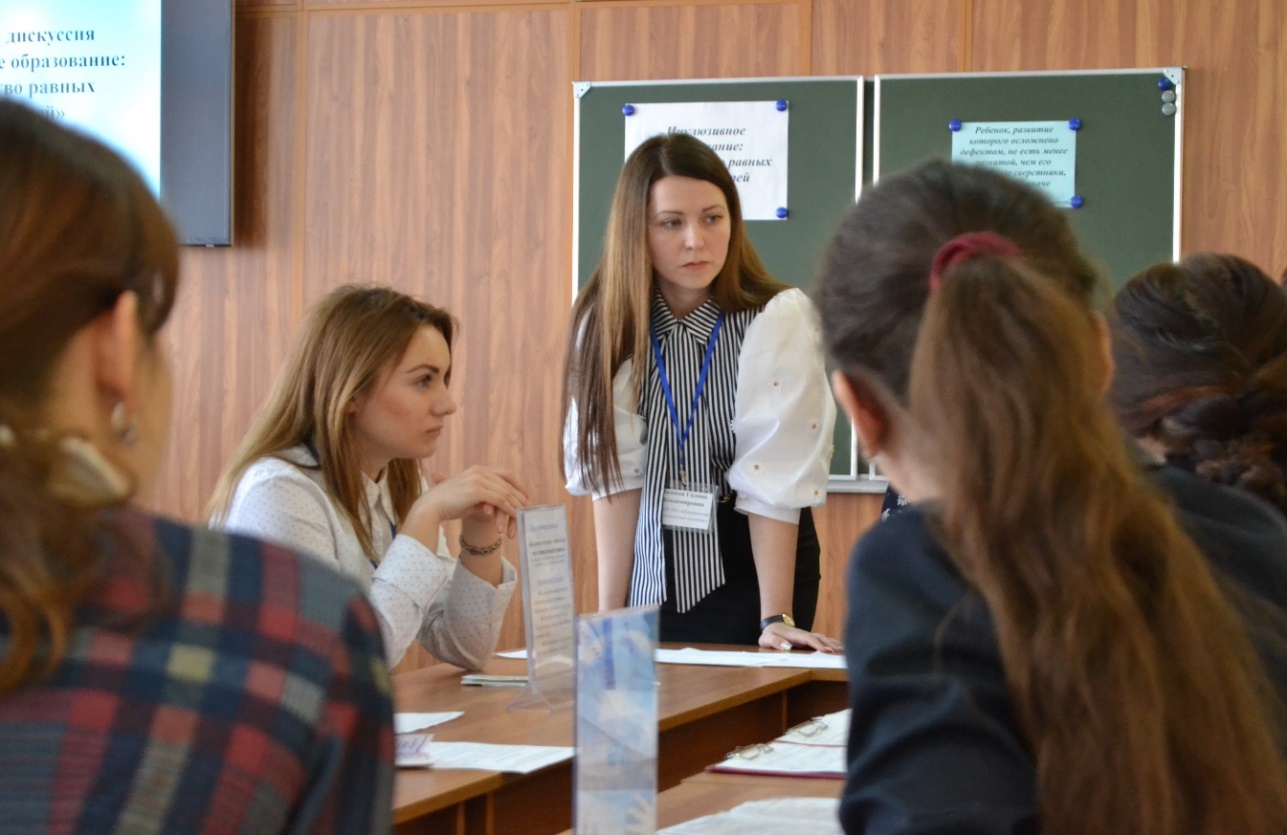 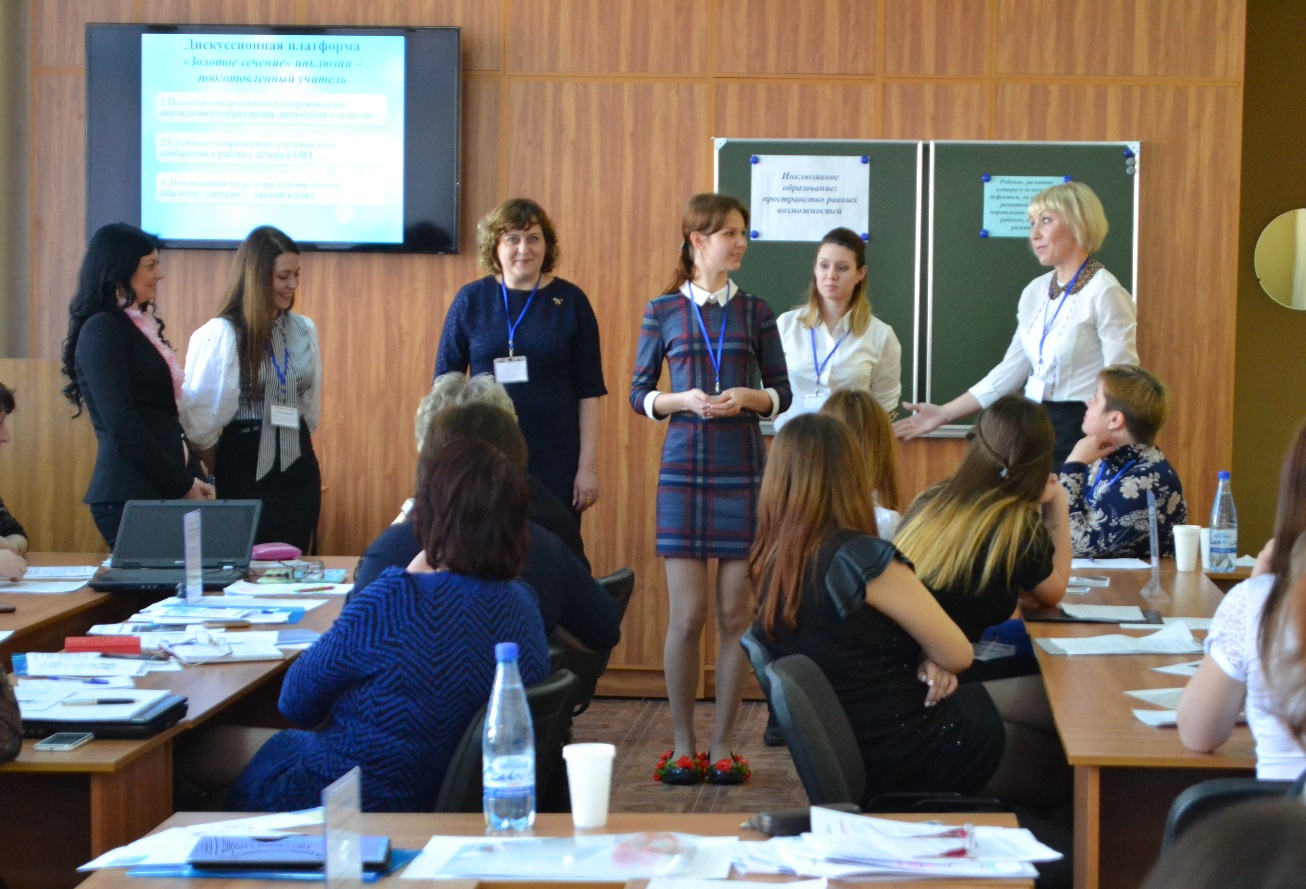 Приложение№7Отчеты практикантов – студентов ГБПОУ РО «ШПК»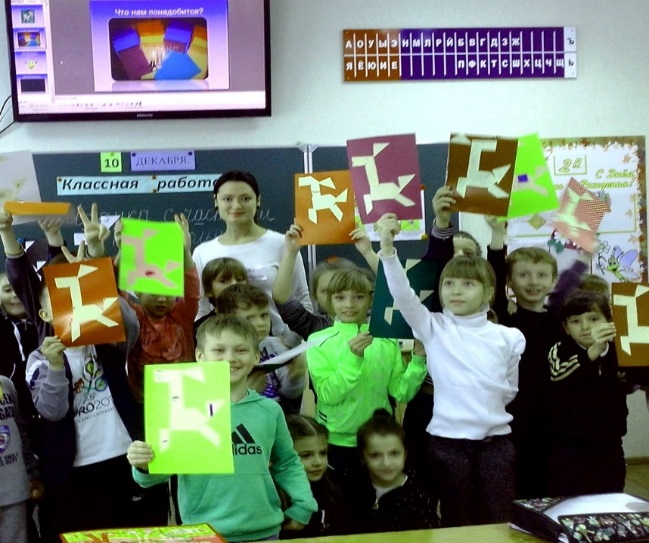 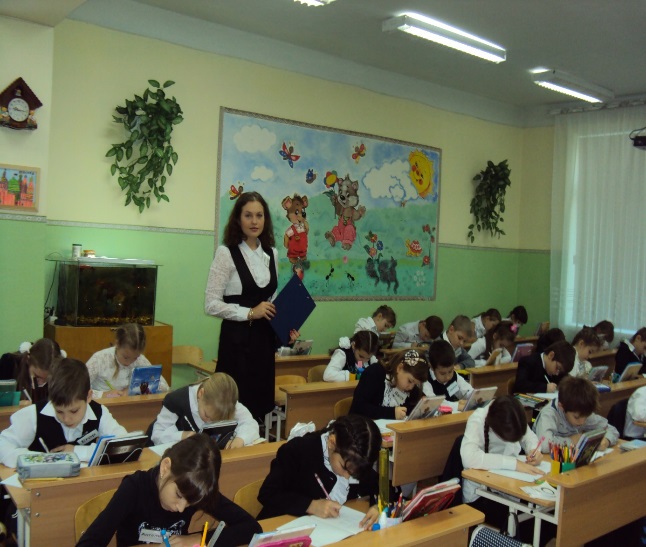 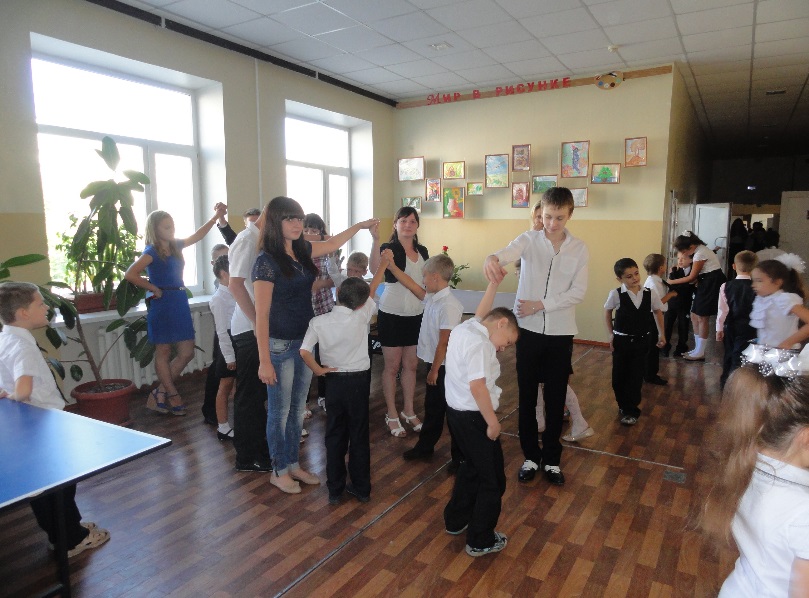 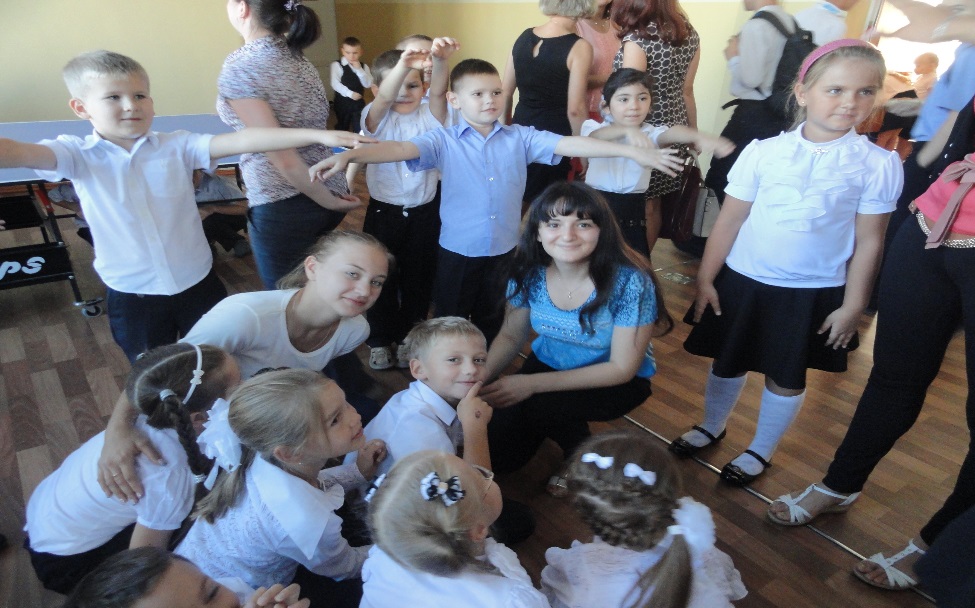 Приложение №8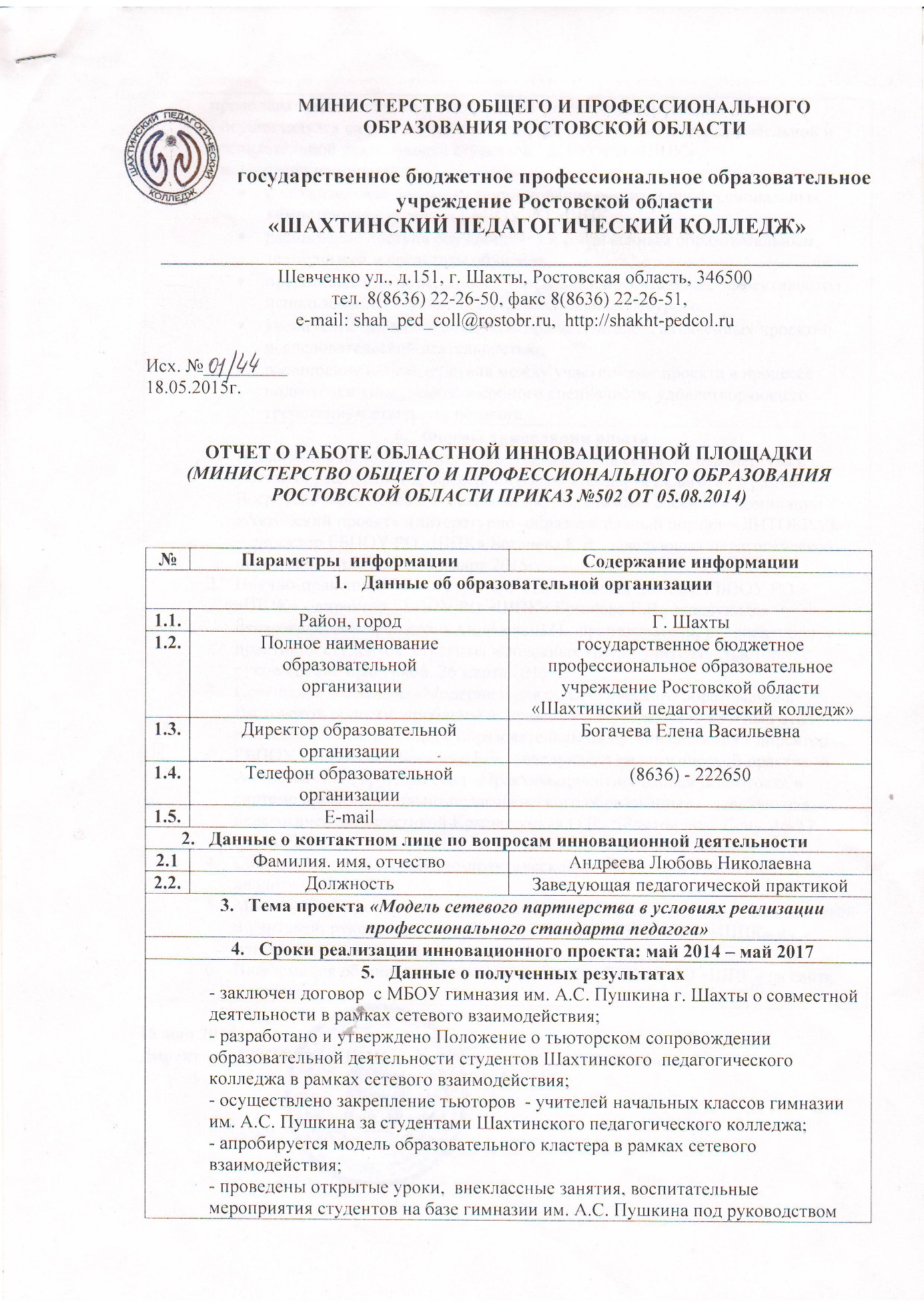 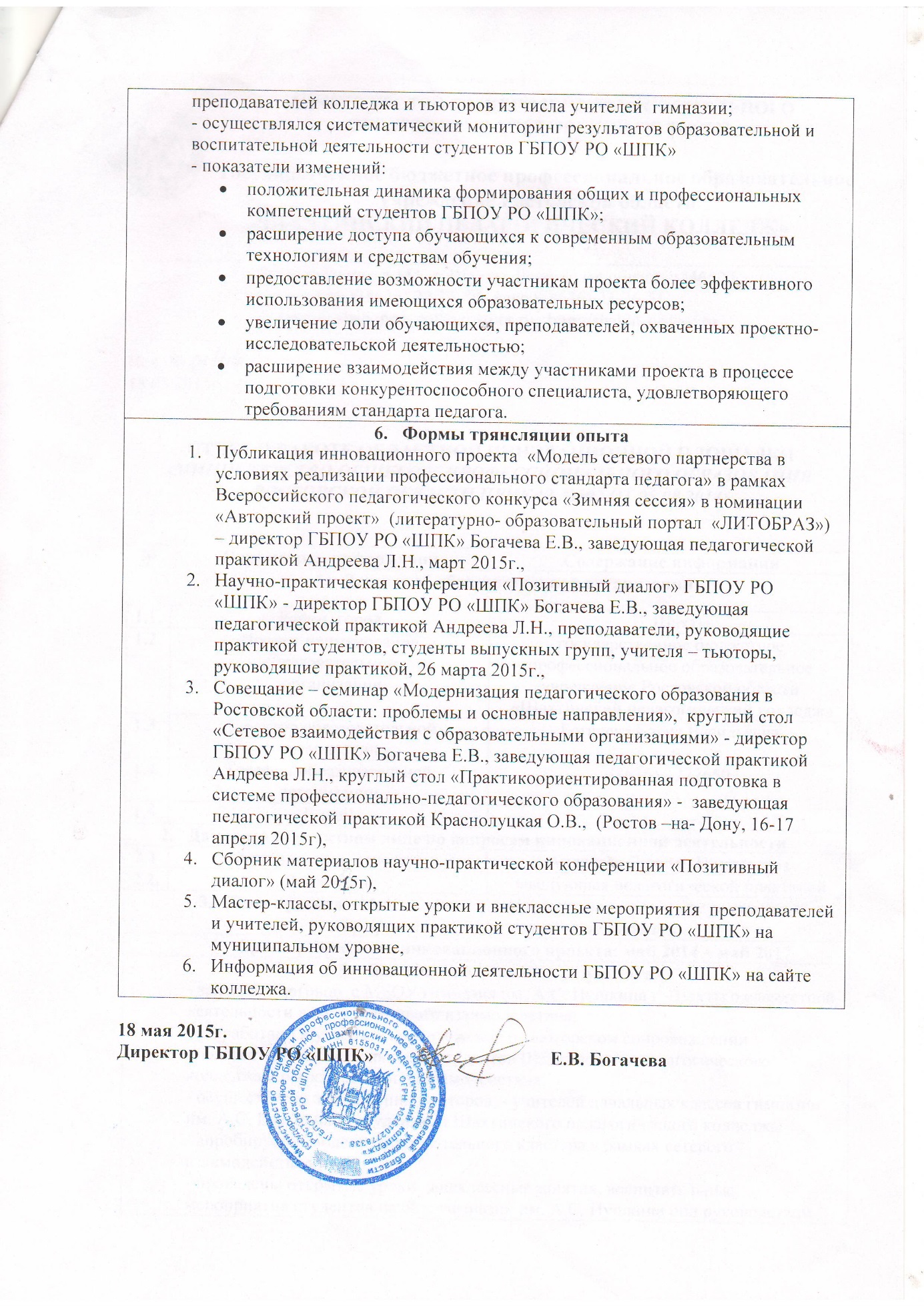 Приложение №9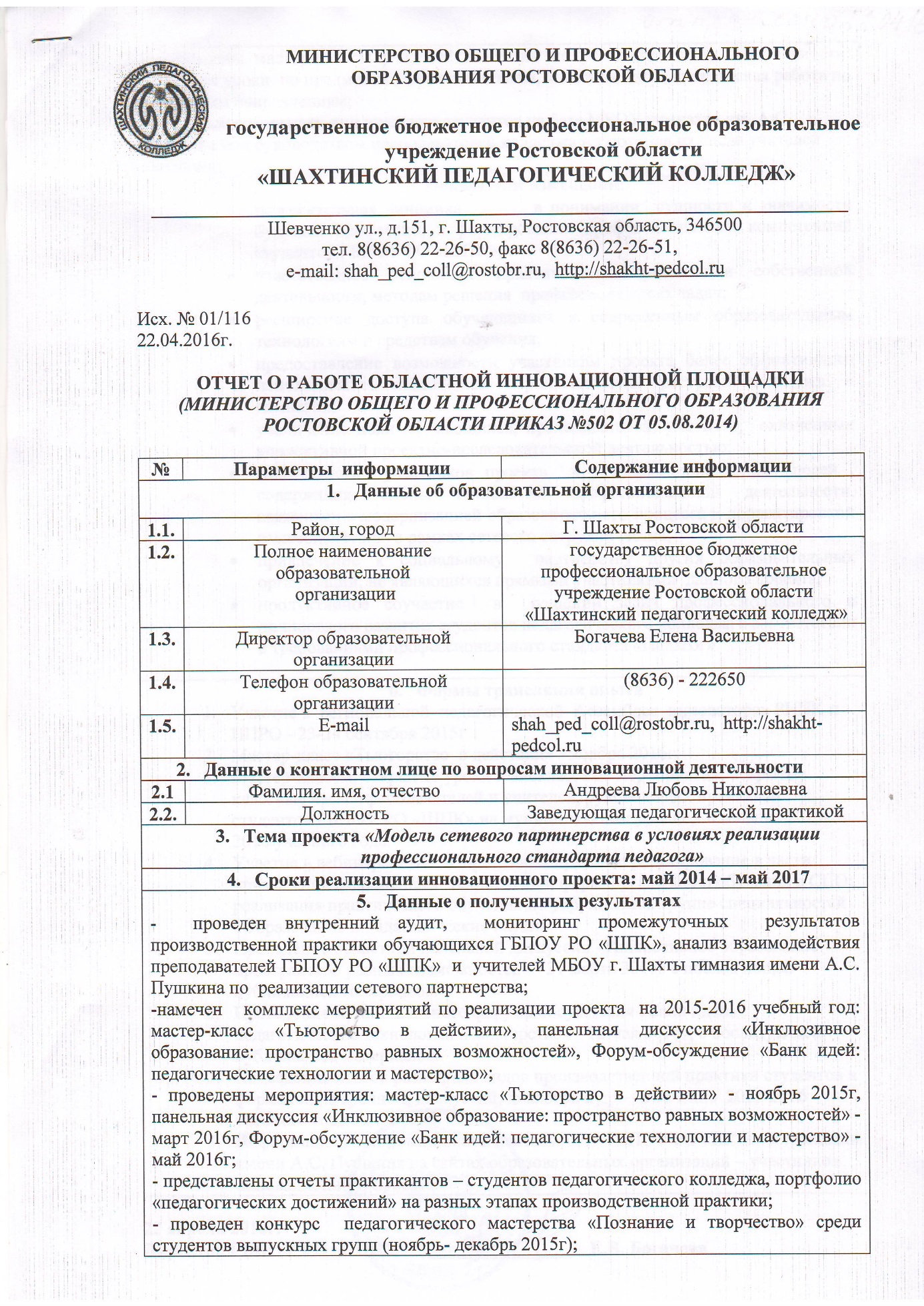 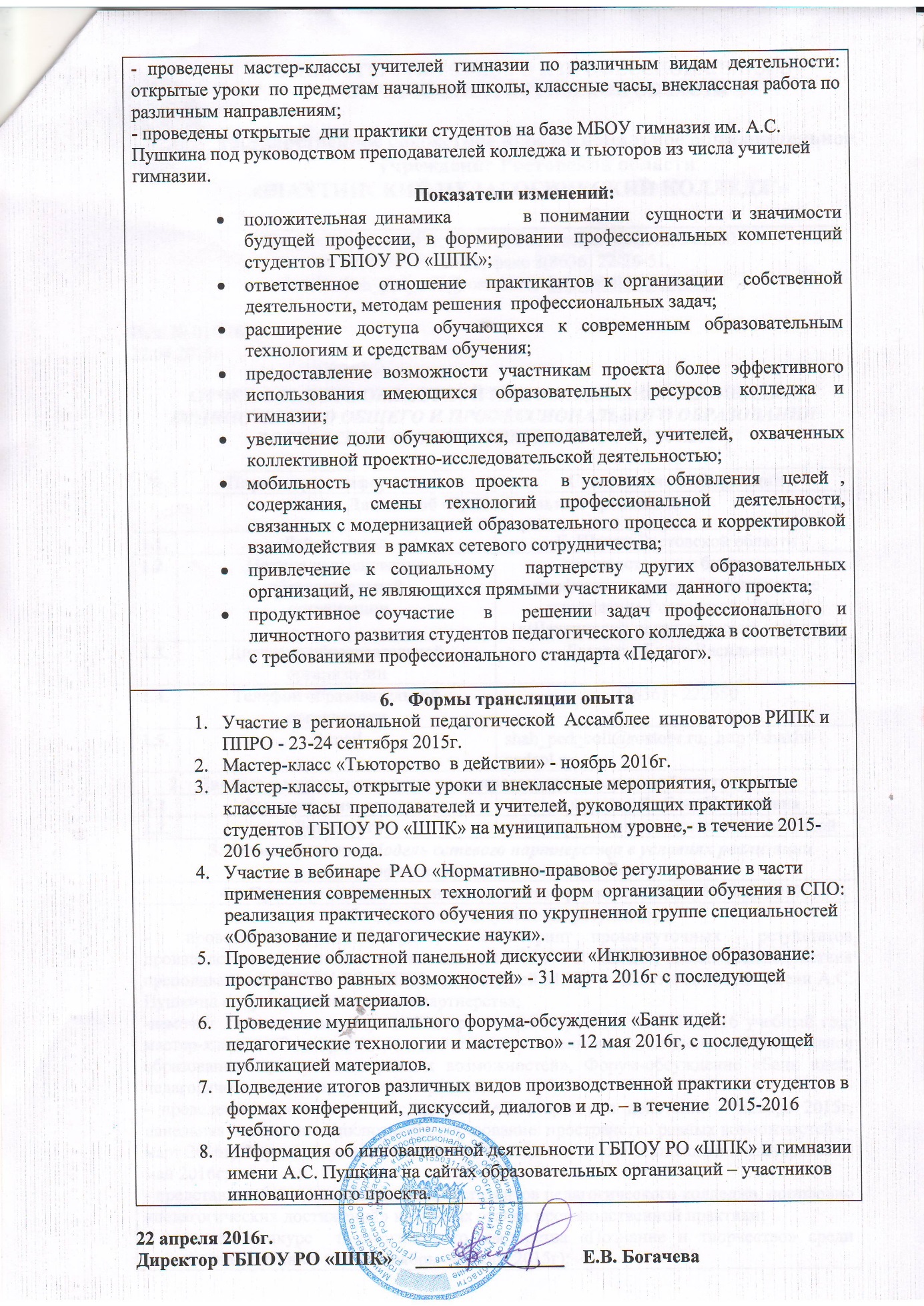 Ответственные за реализацию образовательной  практики/проектаГБПОУ РО «ШПК»:Е.В. Богачева – директор, Л.Н. Андреева – заведующая педагогической практикой,Г.В. Лозовая – заместитель директора по УР.МБОУ г. Шахты  «Гимназия имени А.С. Пушкина»:Л.И. Демина – директор,Т.В. Астраханцева – заместитель директора по УВР (начальные классы),В.А. Ткаченко – заместитель директора по УВР.Код и наименование специальностиКоличественныйсостав44.02.01 Дошкольное образование165 чел.44.02.02 Преподавание в начальных классах196 чел.44.02.03 Педагогика дополнительного образования73 чел.44.02.05 Коррекционная педагогика в начальном образовании100 чел.Всего534 чел.№МероприятияСрокиОтветственныеПроектно-организационный этап (2014 г.)Проектно-организационный этап (2014 г.)Проектно-организационный этап (2014 г.)Проектно-организационный этап (2014 г.)1.Совместные заседания творческих групп, распределение функциональных обязанностей участников сетевого проекта. 2014 г.Зам. директора по УВР Астраханцева Т.В.Зав. педпрактикой Андреева Л.Н.2.Представление проекта сетевого взаимодействия образовательным коллективам участников сетевого проекта.Сентябрь 2014 г.Зам. директора по УВР Астраханцева Т.В.Зав. педпрактикой Андреева Л.Н.Практико-преобразовательный этап (2014 – 2015 гг.)Практико-преобразовательный этап (2014 – 2015 гг.)Практико-преобразовательный этап (2014 – 2015 гг.)Практико-преобразовательный этап (2014 – 2015 гг.)3.Организационное собрание участников сетевого проекта. Закрепление тьюторов за студентами.2014 г.Зам. директора по УВР Астраханцева Т.В.Зав. педпрактикой Андреева Л.Н.4.Системное проведение мониторингов диагностического характера, выявление проблем.На всех этапах реализации проектаЗам. директора по УВР Астраханцева Т.В.Зав. педпрактикой Андреева Л.Н.Практический  (реализационный) этап (2015- 2016 гг.)Практический  (реализационный) этап (2015- 2016 гг.)Практический  (реализационный) этап (2015- 2016 гг.)Практический  (реализационный) этап (2015- 2016 гг.)5.Мониторинг промежуточных результатов. Корректировка плана реализации сетевого проекта.2015 г.Зам. директора по УВР Астраханцева Т.В.Зав. педпрактикой Андреева Л.Н.6.Проведение мастер-классов для студентов ГБПОУ РО «ШПК» учителями-тьюторами  МБОУ гимназия имени А.С. Пушкина. Ежегодно Зам. директора по УВР Астраханцева Т.В.Зав. педпрактикой Андреева Л.Н.7.Проведение вебинара между участниками образовательного проекта. Ежегодно (январь)Зам. директора по УВР Астраханцева Т.В.Зав. педпрактикой Андреева Л.Н.8.Проведение дискуссионной площадки по вопросам реализации сетевого проектаЕжегодно(август)Зам. директора по УВР Астраханцева Т.В.Зав. педпрактикой Андреева Л.Н.9.Ежегодные отчеты студентов «Мой путь в профессию»На всех этапах реализации проектаЗав. педпрактикой Андреева Л.Н.10.Профессиональный конкурс «Молодой педагог»2016 г.Зам. директора по УВР Астраханцева Т.В.Зав. педпрактикой Андреева Л.Н.Обобщающий этап (июнь 2017 г.)Обобщающий этап (июнь 2017 г.)Обобщающий этап (июнь 2017 г.)Обобщающий этап (июнь 2017 г.)11.Обобщение опыта по разработке модели сетевого взаимодействия  при реализации профессионального стандарта педагога. Июнь 2017 г.Зам. директора по УВР Астраханцева Т.В.Зав. педпрактикой Андреева Л.Н.12.Разработка методических рекомендаций и их публикация. Выпуск методического сборника. На всех этапах реализации проектаЗам. директора по УВР Астраханцева Т.В.Зав. педпрактикой Андреева Л.Н.13.Научно-практическая конференция по итогам реализации сетевого проекта.Июнь 2017 г.Зам. директора по УВР Астраханцева Т.В.Зав. педпрактикой Андреева Л.Н.